Tentative Color Guard Cost ListAdditional items may be added at a later time, depending on show requirements.Student Name:         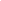 Please turn this form in with your payment before July 15th.Required items not purchased by the band: Pantyhose (Suntan), Hairspray, Show MakeupTotal Due: 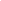 Total Paid: 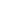 Payment method:Cash:                                                                                   Check:                 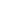 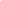 Money used from student account (talk to treasurer to see available balance):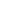 ITEMSIZECOSTQTYBand CampN/A$2701Split Sole Jazz-shoes (Not required if already own)$35Nancy Boots (Not required if already own)$45Themed Tee-shirt (Recommend purchasing two for concurrent performances)$10Duffle Bags (Not required if already own)N/A$30Show Uniform$501Meal/Concession FeeN/A$201